Text Conversation Between CharactersLittle Red Riding Hood: Oh Grandma! I never realised your eyes were so big! 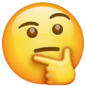 Big Bad Wolf: They are so I can see you better, my love. 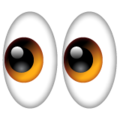 Little Red Riding Hood: Grandma, have your ears always been this big? 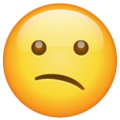 Big Bad Wolf: It is so I can hear you better, dear. 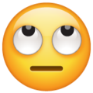 Little Red Riding Hood: Oh Grandma. What great teeth you have? 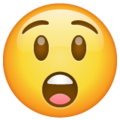 Big Bad Wolf: All the better to eat you with! 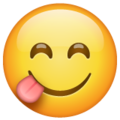 Little Red Riding Hood: 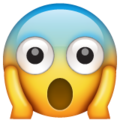 